SLOVENŠČINA, 4. TEDENPONEDELJEK, 6. 4. 2020 (2 šolski uri)UČNA TEMA:  SKRBIMO ZA OKOLJE (BRANJE IN RAZČLENJEVANJE BESEDILA) Prebrali boste besedilo o skrbi za okolje. Besedilo najdete v spletnem učbeniku za slovenščino (na spletni strani LILIBI) na strani  60. Besedilo najprej dvakrat glasno preberite, nato staršem ustno obnovite, kaj ste se novega naučili o skrbi za okolje. 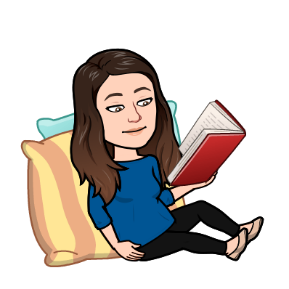 Branje tega besedila lahko vpišete tudi v današnji bralni dnevnik. Hitri in vedoželjni lahko naredijo še naslednjo nalogo: 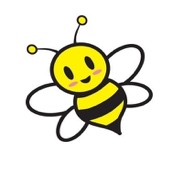 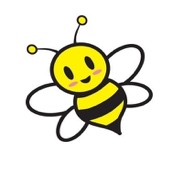 V zvezek prepišite eno od besedil. Ne pozabite na naslov in datum. Pišete z malimi tiskanimi črkami. Ne pozabite, da velike začetnice in pike pišemo rdečo barvico.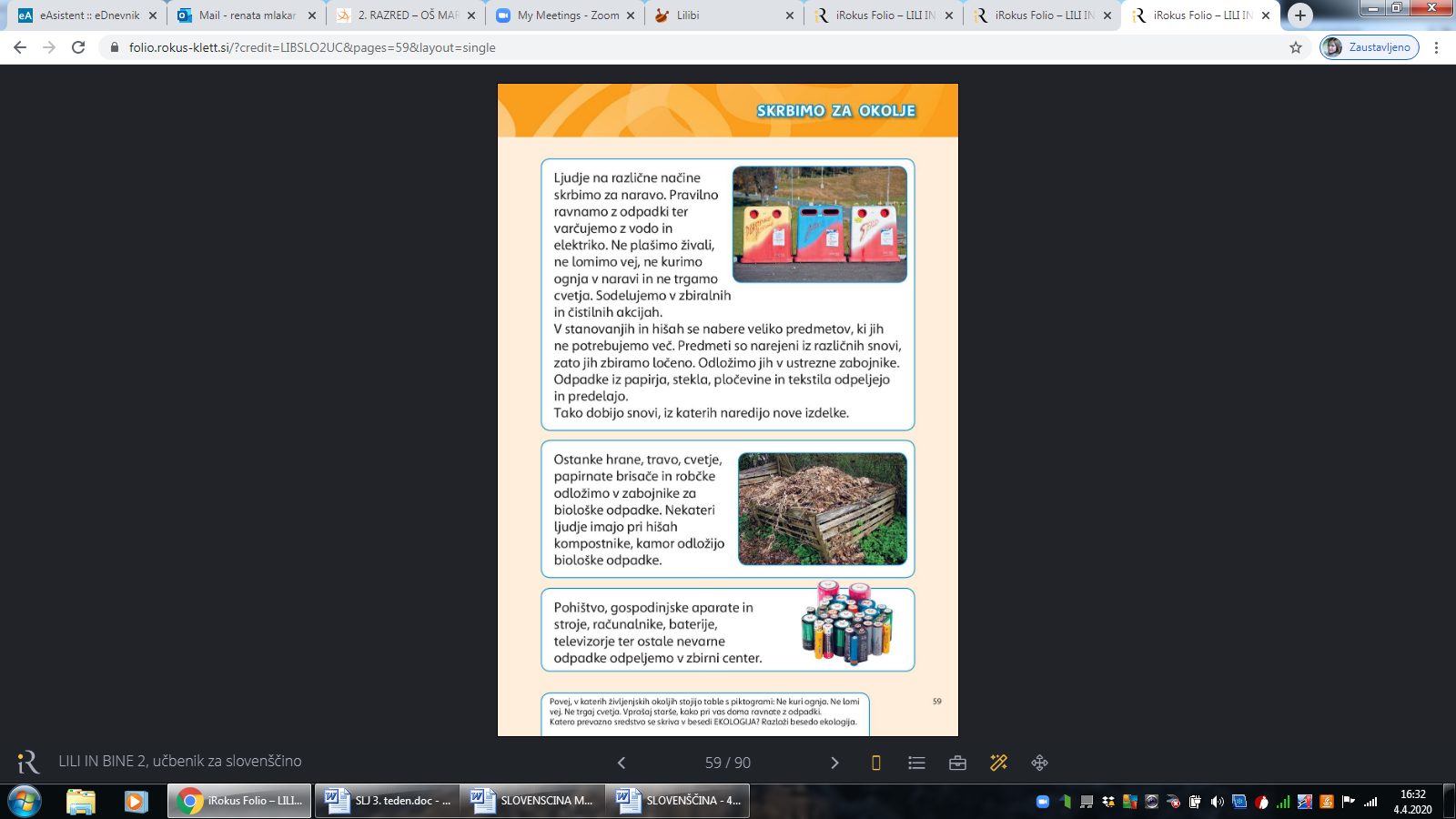 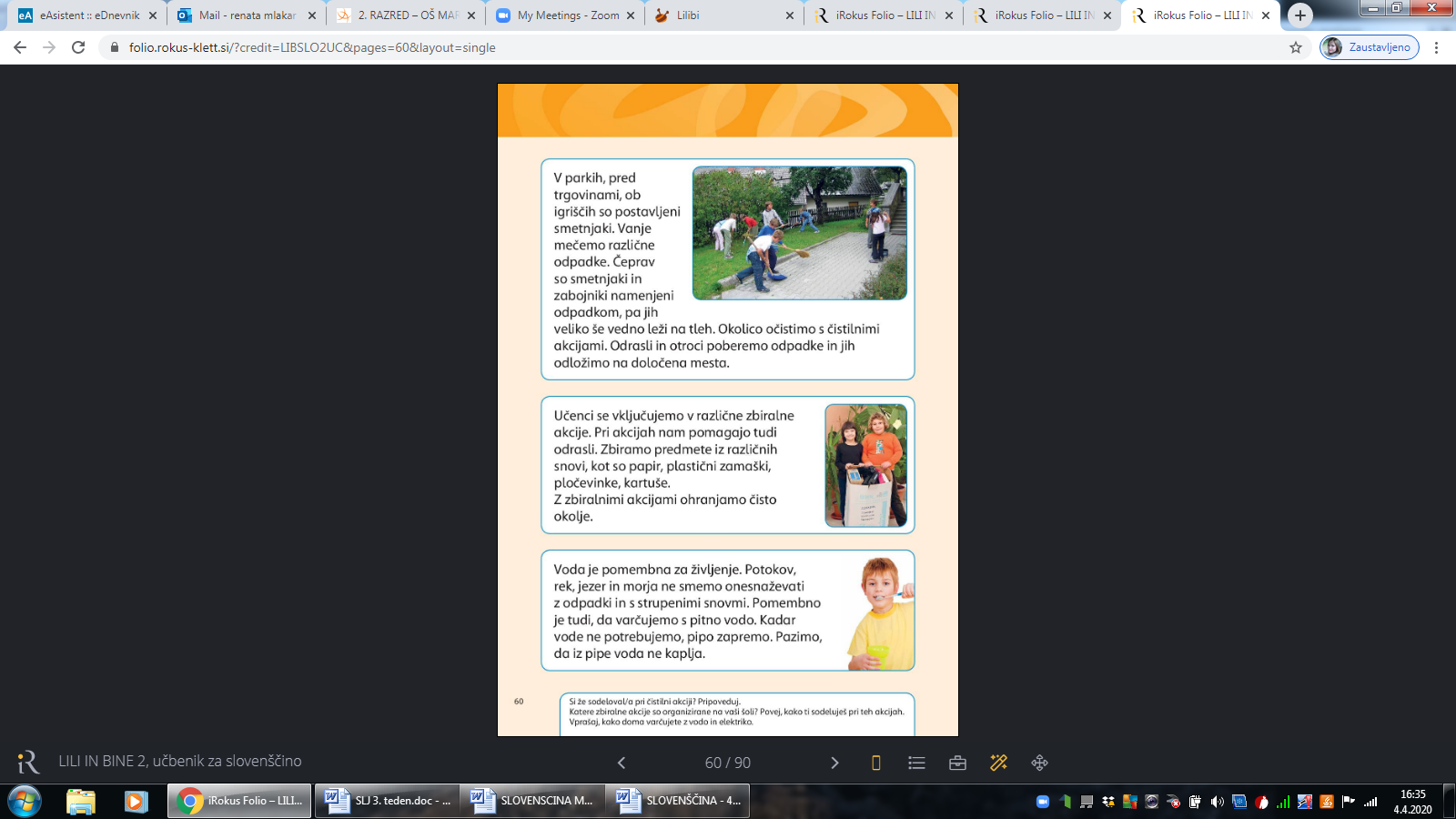 